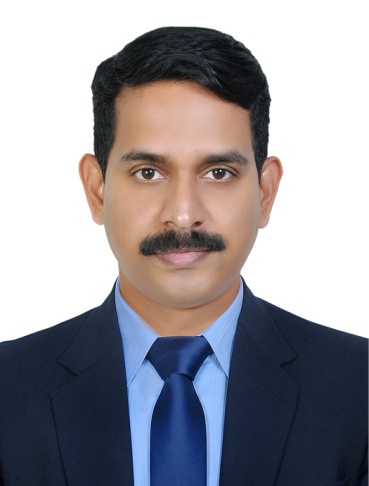 BIJUBIJU.366964@2freemail.com 	Finance Manager with 11 years of Experience in Middle EastObjectiveObtain a position in finance area where I can apply my analysis, reporting, finance and accounting skills to achieve and exceed business goals and objectives.Snapshot11 Years of experience in Financials Accounting, Management Accounting, Costing, and Internal Auditing with reputed manufacturing, trading, engineering, construction and facility management organisations.Well experienced in doing finalization of accounts as per IFRS standards and prepare MIS reports. Handle full spectrum of financial and cost accounting roles as AR, AP, GL, forecasting and budgeting.Having good knowledge in oracle financials modules (GL, AR, AP).Working knowledge in Focus RT, Tally Erp9, Peach Tree accounting software.Positive Attitude, Positive Outlook, Highly result Oriented, aggressive team member and great flexibility towards successProfessional Career SummarySummary of Educational QualificationsBachelor of Commerce Degree (B.Com) from  of , kerala, .Pursuing for CMA.Professional experienceFinance Manager								April 2012 to till dateOrganization	: Nitty Gritty Technical Services and Contracting LLCOrganization Type 	: Facility Management and Construction        Location	: Al Quoz, Dubai						Area(s) of Experience	: Financial accounting, Management accounting and Costing	Reporting to	: Managing DirectorBrief Job Description Design & implementation of chart of accounts, Cost accounting and financial accounting reporting System.Monthly closings of books and preparation of monthly MIS reports including income statement, balance sheet, project profitability reports and cash flow statement in IFRS standards.  Handling payroll by preparation and execution through WPS.Supervising in reviewing supplier invoices and processing payments on priority basis.Supervising duly reconciliation of customer, supplier and bank accounts.Monitoring all day to day activity from petty cash to fiscal reporting activities for the organizationPerform project cost forecasts/budgets, cost tracking, monitoring and controls. Monitoring inventory system.Review and implement modifications to accounting systems and procedures.Associate with General Manager and project manager in preparing and reviewing Annual budget. Liaison with auditors for audit requirements.Senior Accounts Officer					     April 2010 to January 2012Organization	: Bahrain Prism Glass FactoryOrganization Type 	: Various types of glasses processing company       Location	: Hidd, Bahrain						Area(s) of Experience	: Financial accounting, Costing, Internal Audit	Reporting to	: Finance controllerBrief Job Description Preparation of monthly account statements includes income statement, financial position statement and cash flow statement.  Associated with Finance controller in preparing annual budgets and timely revision of budgets.Co ordinate purchase department and banks to process and maintain credit instruments to facilitate overseas purchase Reviews and recommends modifications to accounting systems and procedures Research and reconcile all discrepancies. Managed LC and TT payment transaction along with backlog accounts of international clientPerforms internal audit of accounts payable, payroll distribution, fixed assets, and cash. May make correcting journal entries in assigned areas.Assist in providing outside auditors with all required data.Maintain and update the fixed assets records with calculation of deprecation, in order to exercise effective control of the assets of the company.Responsible for closing books at year end upon completion of annual audit.General Accountant							May2006 to January 2010Organization	: Gulf Craft IncOrganization Type 	: Luxury Yachts and Boats manufacturing company       Location	: Ajman, UAE						Area(s) of Experience	: Financial accounting, Costing, Internal Audit	Reporting to	: Chief AccountantBrief Job Description Associated in period end account closing process including consolidation.  Preparation of provision for gratuity, vacation pay, air ticket schedules and other supporting documents in accordance with IFRS norms for the purpose of finalization.Monitoring all transactions related to inventory and manufacturingDoing costing for overseas purchase and enter purchase vouchersMonitoring all inter warehouse and inter factory transactionsPreparation of MIS of individual jobs with cost sheet.Preparing cash flow statements.Assist in providing outside auditors with all required data.Maintain and update the fixed assets records with calculation of deprecation, in order to exercise effective control of the assets of the company.Doing costing for semi finished products and capital work in progress to facilitate year end closing process. Accountant							July 2005 to May 2006 Organization	: Lions Commercials Organization Type	: Trading CompanyLocation	: Sharjah, UAE					Area(s) of Experience	: Financial accounting.	Reporting to	: Chief AccountantBrief Job Description Day to day accounting data as data entry and verifying it.Preparation of Cheques, Bank Reconciliation Statement, Ageing Analysis Report, Collection plan and Co-ordinating  with   the Chartered  AccountantsCoordinating with Bankers for bank balances,   monthly reconciliationIndependently organizing filing of all records correctly &promptlyPreparation of sales orders, sales invoices, credit notes Controls and ensures that all vendor invoices are booked accuratelyReconciliation of Debtors & Creditors.Maintaining Fixed Asset RegisterPreparing cash flow statementsPreparing Trial Balance,  Profit and loss account and  Balance sheetComputer Skills and Other AbilitiesDescription	Proficiency Level	Last Used / PracticedOracle financials 11i	Above Average	October 2010(GL, AR, AP Modules)Ms Word, MS Excel	Excellent	Currently Using	Focus. RT	Excellent	October 2011Tally			Above Average	Currently UsingPersonal ProfileDate of Birth		:        	30 May 1978Nationality		:      	IndianGender              		: 	MaleMarital Status		:  	MarriedVisa Status		: 	Residence (Transferable)Availability		: 	One month notice periodDeclarationI hereby declare that all the information given above is true and correct to the best of my knowledge. Should I be offered an opportunity, I will discharge the duties entrusted to me the best of my capacity and the entire satisfaction of the organization.DurationCompany/DesignationApril 2012-Till dateNitty Gritty Technical Service and Contracting LLC,Dubai, UAE/Finance ManagerApril 2010- January 2012Bahrain Prism Glass Factory, Bahrain (Subsidiary company of  Banz Group )/Senior Accounts OfficerMay 2006 – January 2010Gulf Craft Inc, , UAE /AccountantJuly 2005 – May 2006Lions Commercial, Sharjah, UAE / AccountantJune 2001-May 2005Devine Gold Co,  /AccountantOctober 2000-June 2001Johny Paul And Company,  / Accounts Trainee